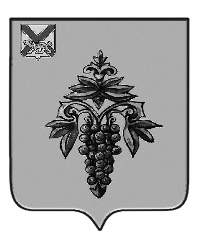 ДУМА ЧУГУЕВСКОГО МУНИЦИПАЛЬНОГО ОКРУГА Р Е Ш Е Н И Е	Рассмотрев протест прокурора Чугуевского района от 25 февраля 2022 года  № 7-1-2022 «на решение Думы Чугуевского муниципального района от 12 декабря 2014 года № 510-НПА «Положение об осуществлении дорожной деятельности в отношении автомобильных дорог местного значения в границах Чугуевского муниципального района и обеспечения безопасности дорожного движения на них», Дума Чугуевского муниципального округаРЕШИЛА:	1. Протест прокурора Чугуевского района от 25 февраля 2022 года  № 7-1-2022 «на решение Думы Чугуевского муниципального района от 12 декабря 2014 года № 510-НПА «Положение об осуществлении дорожной деятельности в отношении автомобильных дорог местного значения в границах Чугуевского муниципального района и обеспечения безопасности дорожного движения на них» удовлетворить.	2. О принятом решении незамедлительно уведомить прокурора Чугуевского района.	3. Настоящее решение вступает в силу со дня его принятия.Председатель ДумыЧугуевского муниципального округа				 	Е.В. ПачковОт 18.03.2022г.№ 348О протесте прокурора Чугуевского района от 25 февраля 2022 года № 7-1-2022 «на решение Думы Чугуевского муниципального района от 12 декабря 2014 года № 510-НПА»О протесте прокурора Чугуевского района от 25 февраля 2022 года № 7-1-2022 «на решение Думы Чугуевского муниципального района от 12 декабря 2014 года № 510-НПА»О протесте прокурора Чугуевского района от 25 февраля 2022 года № 7-1-2022 «на решение Думы Чугуевского муниципального района от 12 декабря 2014 года № 510-НПА»